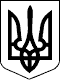 УКРАЇНАЧЕЧЕЛЬНИЦЬКА РАЙОННА РАДАВІННИЦЬКОЇ ОБЛАСТІРІШЕННЯ № 20501 березня 2017 року                                                             10 сесія 7 скликанняПро участь у ХІV обласному конкурсі проектів розвитку територіальних громад Вінницької області 	Відповідно до частини 2 статті 43 Закону України «Про місцеве самоврядування в Україні», Стратегії економічного та соціального розвитку Чечельницького району до 2020 року, затвердженої рішенням 13 сесії районної ради 6 скликання від 05 березня 2013 року № 184, Програми економічного і соціального розвитку району на 2017 рік, з метою підготовки проектів  для участі у ХІV обласному конкурсі проектів розвитку територіальних громад Вінницької області в 2017 році, районна рада ВИРІШИЛА:	1. Взяти участь у ХІV обласному конкурсі проектів розвитку територіальних громад Вінницької області (далі – Конкурс).	2. Погодити співфінансування проектів-переможців з районного бюджету в розмірах, передбачених умовами Конкурсу.	3. Контроль за виконанням цього рішення покласти на постійну комісію районної ради з питань бюджету та комунальної власності (Савчук В.В.).Голова районної ради						         С.В. П’яніщук